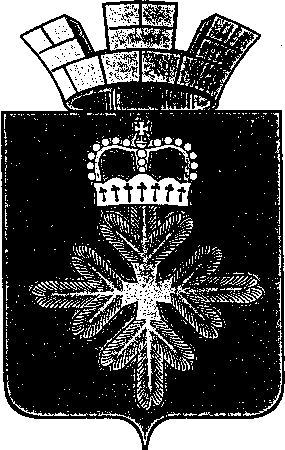  ПОСТАНОВЛЕНИЕАДМИНИСТРАЦИИ ГОРОДСКОГО ОКРУГА ПЕЛЫМРуководствуясь Федеральным законом от 06 октября 2003 года № 131-ФЗ «Об общих принципах организации местного самоуправления в Российской Федерации», в связи с изменением кадрового состава администрации городского округа Пелым, статьей 31 Устава городского округа Пелым, администрация городского округа ПелымПОСТАНОВЛЯЕТ:Внести в состав комиссии по предоставлению земельных участков на территории городского округа Пелым (далее – Комиссия), утвержденный постановлением администрации городского округа Пелым от 19.07.2013 № 245 «О создании комиссии по предоставлению земельных участков на территории городского округа Пелым», изменения, изложив его в новой редакции (прилагается). Настоящее постановление опубликовать в информационной газете «Пелымский вестник» и разместить на официальном сайте городского округа Пелым в информационно-телекоммуникационной сети «Интернет».3. Контроль за исполнением настоящего постановления возложить на заместителя главы администрации городского округа Пелым Т.Н. Баландину.И.о. главы администрациигородского округа Пелым                                                                  Т.Н. БаландинаСостав комиссии по предоставлению земельных участков на территории городского округа Пелым(в ред. пост. от 04.08.2020 № 212)от 04.08.2020 № 212п. ПелымО внесении изменений в состав комиссии по предоставлению земельных участков на территории городского округа Пелым, утвержденный постановлением администрации городского округа Пелым от 19.07.2013 № 2451Алиев Шахит Тукаевич - глава городского округа Пелым, председатель комиссии;2Баландина Татьяна Николаевна - заместитель главы администрации городского округа Пелым, заместитель председателя комиссии;3Роде Ксения Александровна- специалист 1 категории по имуществу и землеустройству администрации городского округа Пелым, секретарь комиссии;Члены комиссии: 4Алиева Амина Шахитовна - старший инспектор МКУУ по ОДОМС и МУ городского округа Пелым;5Внукова Марина Владимировна- специалист 1 категории администрации городского округа Пелым;6Шрамкова Татьяна Николаевна- специалист 1 категории администрации городского округа Пелым;7Тищенко Владимир Сергеевич - председатель постоянной депутатской комиссии по жилищно-коммунальному хозяйству и землепользованию, муниципальной собственности.